ATESTADO PARA APRESENTAÇÃO DA DISSERTAÇÃO Em atendimento ao Art. 17, da Resolução CEPE N° 096/2018 que aprova o Regimento do Programa Pós-Graduação em Ciência de Alimentos, atestamos para os devidos fins que o(a) estudante está em condições de seguir o processo de defesa de Mestrado em Ciência de Alimentos, conforme segue:Orientador:  Prof(a).Dr(a). ___Estudante: ___Título da Dissertação: ___Em: ___ / ___ / ___Orientador: (assinatura)					Estudante: (assinatura)NORMAS PARA DEFESA DE DISSERTAÇÃOEm atendimento a Resolução CEPE N° 037/2016 e 096/2018 o estudante abaixo assinado está ciente de que: (1) O processo de defesa ocorrerá em um período máximo de 60 dias após a homologação da banca.Todas as informações a seguir e os FORMULÁRIOS para o Processo de Defesa e Finalização desse Processo, estão disponíveis na página do Programa PGCA:http://www.uel.br/cca/dcta/http://www.uel.br/cca/dcta/pages/formularios.php(2) DEVERÃO SER ENTREGUES 5 (CINCO) EXEMPLARES encadernados (espiral) da DISSERTAÇÃO, em tempo hábil para a DEFESA, juntamente com o "CONVITE/HOMOLOGAÇÃO DA DEFESA" para os membros da Banca.  Será de responsabilidade do estudante o encaminhamento dos exemplares em mãos ou via SEDEX, para os membros da banca.Deverá ser enviada também a DISSERTAÇÃO via e-mail: pgalimentos@uel.br(3) Na DEFESA DA DISSERTAÇÃO, a apresentação oral da será de no mínimo 20(vinte) minutos e no máximo 40 (quarenta) minutos.(4) A DEFESA DE DISSERTAÇÃO será pública e cada membro da Banca Examinadora, após a exposição arguirá o candidato em tempo de até 30 minutos e o candidato terá 30 minutos para responder. Havendo concordância ambos poderão utilizar o tempo de arguição/respostas de até 1(uma) hora. (5) Para finalizar o processo de DEFESA, o estudante deverá entregar para a Comissão da Coordenadora do PPG Ciência de Alimentos, até 30 dias*, após a DEFESA: *a) dois (2) CDs da DISSERTAÇÃO, devidamente corrigida em um único arquivo, em pdf; *b) Formulários da BC e Relatório da CAPES; c) o comprovante de envio de 1 (um) artigo para publicação, escritos a partir de resultados da DISSERTAÇÃO. (6) Qualquer documento comprovando a defesa e o título de conclusão somente será expedido após o estudante ter atendido as seguintes condições (Resol 037/16 do stricto sensu, art. 56):a) aprovação da DISSERTAÇÃO ou da TESE;  b) reformulação, se constar tal recomendação na ata de defesa; c) cumprimento de todas as exigências do Regimento específico do Programa; d) depósito da versão digital definitiva junto ao Programa, autorizada pelo orientador; e) encaminhamento da Ata de defesa à PROPPGG pela Coordenação;f) demais exigências previstas no Regimento do Programa.Ciente em   ___ / ___ / ___             Estudante: (assinatura)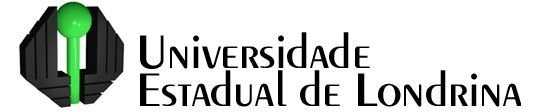 Centro de Ciências AgráriasDepto. Ciência e Tecnologia de AlimentosPrograma de Pós-Grad. Ciência de Alimentos